Космонавтов ул., д.32, Великий Новгород, Россия, 173016, тел., факс (816+2) 60-88-56ПРИКАЗВ целях укрепления дисциплины лиц, проходящих спортивную подготовку, эффективной организации тренировочного процесса, на основании Федерального закона от 04.12.2007 № 329-ФЗ «О физической культуре и спорте в Российской Федерации», федеральных стандартов спортивной подготовки по видам спорта, приказом Минспорта Российской Федерации от 30.10.2015 № 999 «Об утверждении требований к обеспечению подготовки спортивного резерва для спортивных сборных команд Российской Федерации», постановления министерства спорта и молодежной политики Новгородской области от 11.07.2018 № 3 «Об утверждении Порядка приема лиц в физкультурно-спортивные организации, созданные Новгородской областью или муниципальными образованиями Новгородской области и осуществляющие спортивную подготовку»ПРИКАЗЫВАЮ:Утвердить Правила внутреннего распорядка для лиц, проходящих спортивную подготовку (далее – спортсмены) в ГОАУ «СШ «Спорт-индустрия» для прохождения спортивной подготовки» согласно Приложению № 1 к настоящему приказу.Начальнику отдела по организации спортивно-массовой работы Е.А. Кузьмину обеспечить доступность указанной информации на информационных стендах и официальном сайте Учреждения.Начальнику отдела по спортивной подготовке А.В. Малярову, начальнику отдела по шахматам В.В. Трущелеву довести информацию до спортсменов и их родителей (законных представителей).Инструктору-методисту отдела по спортивной подготовке         И.Г. Егоровой ознакомить причастный персонал с настоящим приказом под подпись.Контроль за исполнением настоящего приказа возложить на заместителя директора по учебно-спортивной работе Т.В. Суржик.Директор                                                                                           В.А. БойковаПриложение № 1к приказу от 10.10.2019 №392 Правила внутреннего распорядка для лиц, проходящих спортивную подготовку в ГОАУ «СШ «Спорт-индустрия» Общие положения1.1. Настоящие Правила внутреннего распорядка для лиц, проходящих спортивную подготовку в государственном областном автономном учреждении «Спортивная школа «Спорт-индустрия» (далее – Правила, Учреждение) разработаны на основании Конвенции о правах ребенка, Федерального закона от 04.12.2007 № 329-ФЗ «О физической культуре и спорте в Российской Федерации», федеральных стандартов спортивной подготовки по видам спорта, приказом Минспорта Российской Федерации от 30.10.2015 № 999 «Об утверждении требований к обеспечению подготовки спортивного резерва для спортивных сборных команд Российской Федерации», постановления министерства спорта и молодежной политики Новгородской области от 11.07.2018 № 3 «Об утверждении Порядка приема лиц в физкультурно-спортивные организации, созданные Новгородской областью или муниципальными образованиями Новгородской области и осуществляющие спортивную подготовку».1.2. Настоящие Правила регулируют основы статуса лиц, проходящих спортивную подготовку (далее - спортсменов), их права и обязанности как участников тренировочного процесса, устанавливают распорядок и правила поведения спортсменов в Учреждении. 1.3. Дисциплина в Учреждении поддерживается на основе уважения человеческого достоинства спортсменов и тренеров. Применение физического и (или) психического насилия по отношению к спортсменам не допускается. 1.4. Настоящие Правила обязательны для исполнения всеми спортсменами Учреждения и их родителями (законными представителями). 1.5. В настоящих Правилах используются следующие термины и определения, установленные Федеральным законом от 04.12.2007 г. № 329-ФЗ «О физической культуре и спорте в Российской Федерации»: - физкультурно-спортивная организация - юридическое лицо независимо от его организационно-правовой формы, осуществляющее деятельность в области физической культуры и спорта в качестве основного вида деятельности; - спортсмен - физическое лицо, занимающееся выбранными видом или видами спорта и выступающее на спортивных соревнованиях; - тренер - физическое лицо, имеющее соответствующее среднее профессиональное образование или высшее образование и осуществляющее проведение со спортсменами тренировочных мероприятий, а также осуществляющее руководство их состязательной деятельностью для достижения спортивных результатов; - спортивная подготовка - тренировочный процесс, который подлежит планированию, включает в себя обязательное систематическое участие в спортивных соревнованиях, направлен на физическое воспитание и совершенствование спортивного мастерства лиц, проходящих спортивную подготовку, и осуществляется на основании государственного задания на оказание услуг по спортивной подготовке или договора оказания услуг по спортивной подготовке в соответствии с программами спортивной подготовки; - программа спортивной подготовки - программа поэтапной подготовки физических лиц по виду спорта (спортивным дисциплинам), определяющая основные направления и условия спортивной подготовки на каждом ее этапе, разработанная и реализуемая организацией, осуществляющей спортивную подготовку, в соответствии с требованиями федеральных стандартов спортивной подготовки; - федеральные стандарты спортивной подготовки - совокупность минимальных требований к спортивной подготовке по видам спорта (за исключением военно- прикладных, служебно-прикладных и национальных видов спорта), обязательных для организаций, осуществляющих спортивную подготовку. 2. Права и обязанности Учреждения2.1. Учреждение в соответствии с законодательством Российской Федерации о физической культуре и спорте, требованиями федеральных стандартов спортивной подготовки вправе: - разрабатывать и утверждать программы спортивной подготовки, принимать локальные нормативные акты, связанные с процессом спортивной подготовки; - осуществлять отбор лиц для их спортивной подготовки в установленном законодательством Российской Федерации о физической культуре и спорте порядке приема лиц в физкультурно-спортивные организации, осуществляющие спортивную подготовку; - осуществлять иные права в соответствии с законодательством Российской Федерации о физической культуре и спорте, учредительными документами и локальными нормативными актами Учреждения. 2.2. Учреждение обязано: - создавать все необходимые условия для успешного процесса спортивной подготовки спортсменов в соответствии с реализуемыми программами спортивной подготовки и федеральными стандартами спортивной подготовки по избранным видам спорта в пределах предоставленной Учреждению субсидии на финансовое обеспечение выполнения государственного задания;- соблюдать требования федеральных стандартов спортивной подготовки по видам спорта в пределах предоставленной Учреждению субсидии на финансовое обеспечение выполнения государственного задания;- не оказывать услуги при наличии медицинских противопоказаний, при отсутствии медицинского допуска к тренировочному и соревновательному процессу у спортсмена;- обеспечивать участие спортсменов в спортивных соревнованиях в соответствии с требованиями федеральных стандартов спортивной подготовки в пределах предоставленной Учреждению субсидии на финансовое обеспечение выполнения государственного задания;- осуществлять медицинское обеспечение спортсменов, в том числе организацию систематического медицинского контроля, за счет средств, выделяемых организации, осуществляющей спортивную подготовку, на выполнение государственного задания на оказание услуг по спортивной подготовке либо получаемых по договору об оказании услуг по спортивной подготовке; - реализовывать меры по предотвращению допинга в спорте и борьбе с ним, в том числе ежегодно проводить со спортсменами занятия, на которых до них доводятся сведения о последствиях допинга в спорте для здоровья, об ответственности за нарушение антидопинговых правил; - осуществлять материально-техническое обеспечение спортсменов, в том числе обеспечение спортивной экипировкой, оборудованием и спортивным инвентарем, необходимыми для прохождения спортивной подготовки, проезда к месту проведения спортивных мероприятий и обратно, питания и проживания в период проведения спортивных мероприятий за счет средств, выделенных Учреждению на выполнение государственного задания на оказание услуг по спортивной подготовке, либо средств, получаемых по договору оказания услуг по спортивной подготовке; - исполнять иные обязанности в соответствии с законодательством о физической культуре и спорте, учредительными документами и локальными нормативными актами Учреждения. 3. Права и обязанности лиц, проходящих спортивную подготовку в Учреждении3.1. Спортсмены имеют право на: - бесплатное прохождение спортивной подготовки по избранному виду спорта в соответствии с государственным заданием Учреждения, утвержденным учредителем на текущий год и на плановый период; - пользование объектами спорта Учреждения, необходимое медицинское обеспечение, материально-техническое обеспечение, в том числе обеспечение спортивной экипировкой, оборудованием и спортивным инвентарем, проезд к месту проведения спортивных мероприятий и обратно, питание и проживание в период проведения спортивных мероприятий в пределах и за счет средств, выделенных Учреждению на выполнение государственного задания на оказание услуг по спортивной подготовке и требований федерального стандарта спортивной подготовки по виду спорта; - участие в спортивных мероприятиях, в том числе в официальных спортивных соревнованиях, и других массовых мероприятиях в порядке, установленном правилами по виду спорта и положениями (регламентами) о спортивных и массовых мероприятиях (соревнованиях); - получение спортивных разрядов и спортивных званий при выполнении норм и требований Единой всероссийской спортивной классификации; - включение в состав спортивных сборных команд Учреждения, Новгородской области, Российской Федерации при условии соответствия критериям отбора спортсменов; - поощрение за успехи в спортивной деятельности, в том числе получение муниципальной, областной стипендии за успехи в спортивной деятельности; - уважение человеческого достоинства, защиту от всех форм физического и психического насилия, оскорбления личности, охрану жизни и здоровья; - защиту своих персональных данных; - ознакомиться со свидетельством о государственной регистрации, с Уставом, нормативными документами, регламентирующими организацию и осуществление спортивной подготовки в Учреждении;- осуществление иных прав в соответствии с законодательством Российской Федерации о физической культуре и спорте, учредительными документами и локальными нормативными актами Учреждения. 3.2. Спортсмены обязаны: - выполнять требования Устава Учреждения, настоящих Правил, законодательства Российской Федерации по вопросам организации и осуществления спортивной подготовки; - добросовестно осваивать программу спортивной подготовки по избранному виду спорта, систематически посещать тренировочные занятия, согласно расписания, без опозданий. В случае пропуска занятий поставить в известность тренера и принести подтверждающий документ (медицинскую справку, заявление от родителей (законных представителей) несовершеннолетних спортсменов; - соблюдать требования безопасности во время участия в физкультурных мероприятиях, спортивных мероприятиях, тренировочных мероприятиях и при нахождении на объектах спорта;- соблюдать спортивный режим, установленный Учреждением, выполнять указания тренера, выполнять в полном объеме мероприятия, предусмотренные программой спортивной подготовки и планами подготовки к спортивным соревнованиям;- соблюдать антидопинговые правила;- соблюдать требования санитарии и гигиены тренировочного процесса, правила пожарной безопасности; - своевременно проходить медицинские осмотры; - принимать участие в спортивных соревнованиях, согласно плану спортивных мероприятий, соревнований и тренировочных сборов; - соблюдать этические нормы в области спорта, уважать честь и достоинство других спортсменов и сотрудников Учреждения, окружающих во время пребывания в Учреждении, и вне его в других общественных местах во время проведения тренировочных занятий, спортивных мероприятий и соревнований; - поддерживать уровень физического развития и физической подготовленности; - незамедлительно сообщать тренеру о возникновении ситуаций, представляющих угрозу жизни или здоровью для себя либо для других спортсменов, в том числе о неисправностях используемых оборудования и спортивного инвентаря, заболеваниях, травмах, а также о нарушениях общественного порядка при проведении тренировочного занятия; - бережно относиться к имуществу и эффективно использовать оборудование и инвентарь Учреждения, поддерживать чистоту и порядок в зданиях и помещениях Учреждения, соблюдать чистоту на территории Учреждения, экономно и эффективно использовать материалы, ресурсы, оборудование; - исполнять иные обязанности в соответствии с законодательством о физической культуре и спорте, учредительными документами и локальными нормативными актами Учреждения. 4. Режим тренировочного процесса4.1. Спортивный сезон в Учреждении начинается 1 сентября и заканчивается 31 августа. 4.2. Тренировочные занятия в Учреждении проводятся ежедневно, включая выходные дни. Посещение тренировочных занятий проходит согласно утвержденному директором Учреждения расписанию. Расписание тренировочных занятий составляется на спортивный сезон и вывешивается не позднее, чем за 2 дня до его начала на информационных стендах и сайте Учреждения.4.3. Раздевалки для спортсменов отделения по фигурному катанию на коньках открываются за 20 минут, хоккею – за 30 минут до начала тренировочных занятий. 4.4. Посещение тренировочных занятий является обязательным. Освобождением от занятий считается заключение врача. Опоздание, досрочный уход с занятий, самовольное временное покидание места проведения тренировочного занятия не допускается.5. Поощрения и дисциплинарное взыскание5.1. За высокие спортивные достижения, активное участие в спортивной и общественной жизни Учреждения для спортсменов устанавливаются следующие меры поощрения: - объявление благодарности спортсмену; - направление благодарственного письма родителям (законным представителям) несовершеннолетнего спортсмена; - награждение памятным подарком; - представление на выплату стипендии. 5.2. Процедура применения поощрений: 5.2.1. объявление благодарности спортсмену, объявление благодарности родителям (законным представителям) несовершеннолетнего спортсмена, могут применять все тренеры Учреждения при проявлении спортсменами активности с положительным результатом; 5.2.2. награждение памятным подарком осуществляется за счет средств от предпринимательской и иной приносящей доход деятельности Учреждения по представлению тренеров спортивных отделений, начальников отдела по спортивной подготовке, отдела по шахматам, заместителя директора по учебно-спортивной работе за успехи, достижения в тренировочной и соревновательной деятельности в рамках прохождения спортивной подготовки в Учреждении;  5.2.3. представление на получение муниципальной и областной стипендий в соответствии с Положениями о муниципальной и областной стипендии осуществляется в соответствии с решениями тренерских советов. 5.3. К спортсменам могут быть применены следующие меры дисциплинарного воздействия: - меры воспитательного характера; - дисциплинарные взыскания. 5.3.1. Меры воспитательного характера представляют собой действия администрации Учреждения, тренеров, направленные на разъяснение недопустимости нарушения настоящих Правил в Учреждении, осознание спортсменами пагубности совершенных им действий, воспитание личных качеств спортсмена. 5.3.2. К мерам дисциплинарного взыскания относятся: -замечание; -выговор;- отчисление из Учреждения. 5.4. Применение дисциплинарных взысканий: 5.4.1. Дисциплинарное взыскание применяется не позднее одного месяца со дня обнаружения дисциплинарного проступка и не позднее шести месяцев со дня его совершения.5.4.2. За каждый дисциплинарный проступок может быть применено только одно дисциплинарное взыскание. 5.4.3. Применению дисциплинарного взыскания предшествует дисциплинарное расследование, осуществляемое на основании письменного обращения к директору Учреждения того или иного участника тренировочного процесса. По решению директора Учреждения может создаваться комиссия для дисциплинарного расследования. Состав комиссии утверждается директором Учреждения. 5.4.4. В случае признания спортсмена виновным в совершении дисциплинарного проступка комиссией выносится решение о применении к нему соответствующего дисциплинарного взыскания. 5.4.5. Отчисление спортсмена в качестве меры дисциплинарного взыскания применяется, если спортсмен имеет не менее двух дисциплинарных взысканий в текущем спортивном сезоне, а также если его дальнейшее пребывание в Учреждении оказывает отрицательное влияние на других спортсменов, нарушает их права и права работников, а также нормальное функционирование Учреждения. 5.4.6. Отчисление несовершеннолетнего спортсмена как мера дисциплинарного взыскания не применяется, если сроки ранее примененных к нему мер дисциплинарного взыскания истекли, и (или) меры дисциплинарного взыскания сняты.5.4.7. Дисциплинарное взыскание объявляется приказом директора Учреждения. С приказом спортсмен и его родители (законные представители) знакомятся под подпись. 5.4.8. Если в течение года со дня применения меры дисциплинарного взыскания к спортсмену не будет применена новая мера дисциплинарного взыскания, то он считается не имеющим меры дисциплинарного взыскания. 5.4.9. Директор Учреждения имеет право снять меру дисциплинарного взыскания до истечения года со дня ее применения по собственной инициативе, по ходатайству тренера, а также по просьбе самого спортсмена или его родителей (законных представителей). 6. Запреты6.1. В Учреждении запрещается:а) проносить, использовать, приводить в действие: спиртные напитки; наркотические средства; неразрешенные к использованию медикаменты; любого вида оружие и боеприпасы; стеклянные, колющие и режущие предметы; дымовые шашки, файеры, сигнальные ракеты, петарды, пиротехнику; огнеопасные, взрывчатые, ядовитые, отравляющие и едко пахнущие вещества; легковоспламеняющиеся, пожароопасные материалы и предметы; радиоактивные материалы; газовые баллончики нервнопаралитического и слезоточивого воздействия; лазерные устройства; другие предметы, которые могут быть использованы в качестве оружия;б) играть в азартные игры;в) играть в спортивные игры вне специально отведенных для этого мест (спортивных площадок) за исключением проведения в установленном порядке организованных массовых спортивно-развлекательных мероприятий;г) курить в спортсооружениях Учреждения; д) сквернословить;е) нарушать санитарно-гигиенические правила и нормы;ж) наносить на стены, столы и в других местах какие-либо надписи и рисунки, расклеивать и вывешивать объявления; з) портить имущество Учреждения;и) кричать, шуметь, играть на музыкальных инструментах, пользоваться звуковоспроизводящей аппаратурой с нарушением тишины и созданием помех осуществлению тренировочного процесса; к) находиться в помещениях Учреждения во время, не установленное расписанием тренировок своей группы, расписанием работы спортивных площадок Учреждения;л) загораживать проходы, создавать помехи для движения людей и автотранспорта;м) использовать средства мобильной связи во время проведения занятий, вступительных/контрольно-переводных испытаний; н) перемещать из помещения в помещение без разрешения администрации или материально-ответственных лиц Учреждения мебель, спортивное оборудование и другие материальные ценности;о) передвигаться в помещениях Учреждения на скутерах, велосипедах, роликовых коньках, самокатах, скейтбордах и т.п.;п) бегать по коридорам и лестницам.6.2. По решению Учреждения за неоднократное совершение дисциплинарных проступков, предусмотренных п. 6.1 настоящих Правил, допускается применение отчисления спортсменов из Учреждения как меры дисциплинарного взыскания. 6.3. За утрату, уничтожение, повреждение помещений, оборудования или другого имущества Учреждения, за нарушение правил его хранения и использования, повлекшее вышеуказанные последствия, спортсмены, их родители (законные представители и /или сопровождающие) могут нести материальную ответственность в порядке, установленном нормами действующего законодательства РФ.6.4. На спортсменов, их родителей (законных представителей и /или сопровождающих) распространяются «Общие правила поведения посетителей при посещении объектов государственного областного автономного учреждения «Спортивная школа «Спорт-индустрия».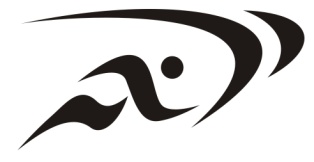 Министерство спорта и молодежной политики Новгородской областиГосударственное областное автономное учреждение «Спортивная школа «Спорт-индустрия»от 10 октября 2019 года                                        № 392 Об утверждении Правил внутреннего распорядка для лиц, проходящих спортивную подготовку в ГОАУ «СШ «Спорт-индустрия»                                         № 392 Проект приказа подготовлен:Проект приказа подготовлен:Проект приказа подготовлен:Заместитель директора по учебно-спортивной работеТ.В. СуржикСогласовано:Начальник отдела по спортивной подготовкеА.В. МаляровНачальник отдела по шахматамВ.В. ТрущелевНачальник отдела организационно-правового и кадрового обеспеченияН.Н. КарпиевичДля ознакомления:Для ознакомления:Для ознакомления:Заместитель директора по учебно-спортивной работеТ.В. СуржикНачальник отдела по спортивной подготовкеА.В. МаляровНачальник отдела организационно-правового и кадрового обеспеченияН.Н. КарпиевичСтарший тренер отдела по спортивной подготовке отделения по фигурному катанию на коньках К.Л. КокораТренер отдела по спортивной подготовке отделения по фигурному катанию на конькахМ.В. ДаубТренер отдела по спортивной подготовке отделения по фигурному катанию на конькахГ.И. ЕгороваТренер отдела по спортивной подготовке отделения по фигурному катанию на конькахН.В. ПономаренкоХореографС.А. АндроноваХореографА.Э. ЗакироваСтарший тренер отдела по спортивной подготовке отделения по хоккеюН.П. ВирясовТренер отдела по спортивной подготовке отделения по хоккеюИ.Ю. ГришинТренер отдела по спортивной подготовке отделения по хоккеюС.Д. БондаревТренер отдела по спортивной подготовке отделения по хоккеюК.А. ДовбняТренер отдела по спортивной подготовке отделения по хоккеюМ.И. МихеевИнструктор по спорту отдела по спортивной подготовкеА.В. ИвановИнструктор по спорту отдела по спортивной подготовкеР.Ю. ВоробьевНачальник В.В. ТрущелевТренер отдела по шахматамА.П. ХвостовТренер отдела по шахматамО.Н. КердиварТренер отдела по шахматамВ.В. СтарковТренер отдела по шахматамМ.Ю. Грозовский 